 INU Peshawar                                                                                                                                          Date 20th April 2020Fill below blocks.Instructions: Your time starts once you log in. You have only 48 hours to complete and submit your paper on the portal. After 48 hours your time would be automatically expired. Download this paper and save it with your full name and subject. Attempt all the answers on the same page and keep in your mind to click the SAVE after every 10 minutes. When you are done with paper, go through it and submit your final copy with your name and id on SIC portal.Note:	i. Attempt all three questions. All questions carry equal marks. Be careful about spellings, sentence structure and punctuation marks.Make a report on Sports Week Closing Ceremony at your University. (300-350 words)In the IQRA NATIONAL UNIVERSITY 	a sports day has been conducted in the auditorium 02 to accelerate the outdoor activities of the students, there were so many outdoor games and activities for the manifesto of the students, the open ceremony ceremony was held in the front hall where the ballons were flown in the air on the opening ceremony, there was a huge banner on which INU SPORTS DAY was written, there were places for every different game, there was also a team of board members as they were given the responsibility to judge the games that were played by the students in the field the following games were played there;1. The cricket in which there were two teams the BLACK uniform and the WHITE uniform in which the WHITE uniform team won the trophy.2. The hand punching game in which there was a punching bag, the students were informed to punch it continuous in the specific time period.3. The soccer game in which the students were informed to have three three panalties.SUMMERY:                      In the closing ceremony the dean of the Iqra national university was honored as a special guest. He distributed  the cash prizes among the students who had won the games, and gave a speech about the sports.Write a letter to the Health Department regarding the present outbreak of COVID-19, briefing about the present condition of your area, the response of the people and the preventive facilities at hand. ( 300 words)3. Describe a picture in your own words and suggest a title. (300 words)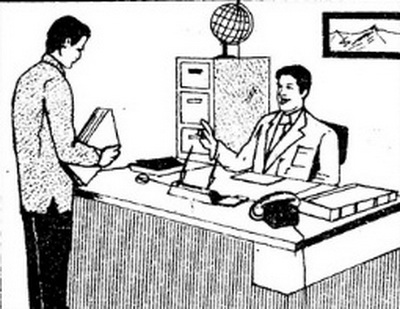 Department   (AHS) DT,RAD & DPTSubject  English-IIMarks 30Semester-IIMid Term Assignment                                                                                         Spring 2020Instructor   Hajra Iqbal                             Student Full  NameHammad ullah khanStudent Father Name Faiz ullah khan  University ID Card Number 16878a. Name of a person submitting the reportMr. Hammad ullah khanMr. Hammad ullah khanb. Contact information for the person submitting a report (email and phone number)hammadkhhaan@gmail.com03119990561hammadkhhaan@gmail.com03119990561c. Grantee (organization/institution)Iqra National University Iqra National University 1. Activity headline Sports Week Closing Ceremony Sports Week Closing Ceremony 2. Date activity began/ ended (for longer program)10/2/2020 20/2/202010/2/2020 20/2/20203. Time of the activity 3. Time of the activity 11:00am to 5:00pm4. Place where the activity occurred 4. Place where the activity occurred Auditorium 02                                                                                                     Street 12, house 4, Hayatabad, peshawar                                                                                                     21st apr, 2020The Health Department,Gate 5, Khyber Road, Peshawar.Dear Sir,The present outbreak of COVID-19 and the present condition in the area and the problems facing by the people here.I, Hammad Ullah Khan, student of DPT in Iqra National University, living in Hayatabad, peshawar. I am writing this letter to bring an unavoidable problem of my area to your kind notice.As you know about the current situation of our country facing COVID-19, I would like to share the present condition of my area which is in Hayatabad. It is to notify you that Alhamdulillah there is not much cases have seen here and the local people are giving good response by taking their good care. Because I feel that the locals are lacking of facemasks, sanitizers and ration.Being a local person here, I am trying hard to look after every situation, facilitate the needy one and suggesting everyone to stay safe and not to roam outside home.I hope you will quickly initiate suitable solution. I want your personal intervention to accelerate the issue on the first step.Your Sincerely,Hammad ullah khanThe Struggles in the job…This is a very pleasant story about The Managing Director of the PDA office and one of the employee working in his office. During office time, the MD came and sit in his office. He called his front desk officer along with the daily working files. The employee came with all the detailed files.The MD went through all the files  and gave them back to the employee. He pointed out some mistakes in the records and instructed him to correct them. The employee went back and rewrite  the records in the files. He then came back to the MD and showed the files again. The MD quickly went through the files again and found them correct. He signed them and gave them back to the employee. The MD also cheered him up for his good work and encouraged him to keep the spirit. After  somedays  the  MD called  the same employee back to his office  along  with  some  new records and files. The MD went through the files and again found some mistakes. MD told him and warned him to correct them and if he did that mistake again so he will be fired from the job. The employee correct the records and bring them back to the MD. The employee had only one chance left, he thought if he did not corrected the mistake so what will he do, the  MD went throught the files and signed them. The MD smiled at him and told him that he is now promoted to the higher post and he will be working with him from now on. The employee was very happy from this news and from other day he started working in his new office because he used to sit in a cabin and after the promotion he had a affice.